     В муниципальном архиве Залегощенского района с 10 по 23 октября 2023 года была организована стендовая выставка архивных документов «Я вырос на родной земле», посвященная - Дню работников сельского хозяйства.  На выставке представлены фотографии руководителей сельхозпредприятий, тружеников сельского хозяйства района. Особый интерес вызвал просмотр старых фотографий, на которых изображена бурная жизнь тружеников сельского хозяйства. Выражаем искреннюю признательность и благодарность всем, кто трудится на земле и находится на заслуженном отдыхе.                   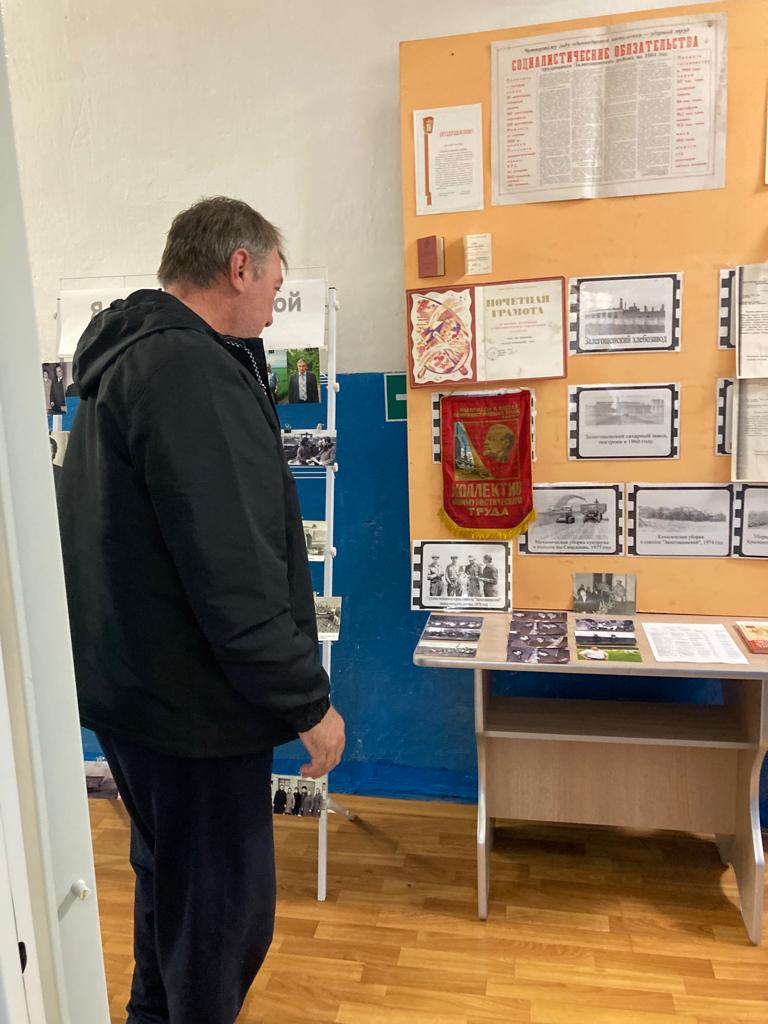 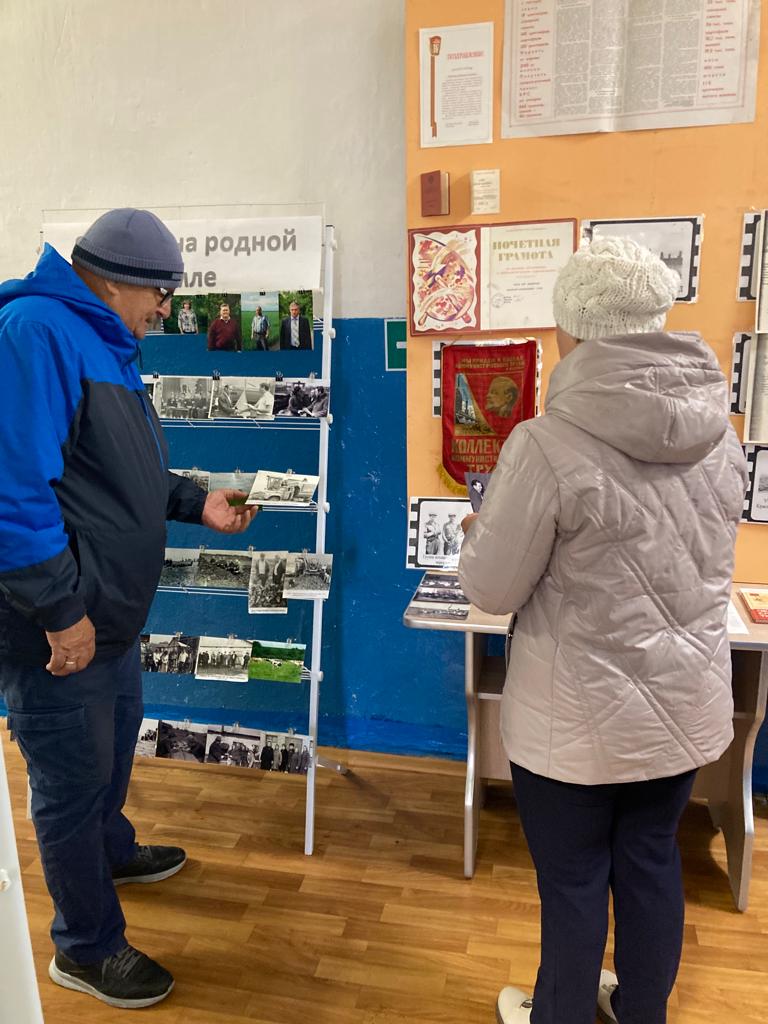 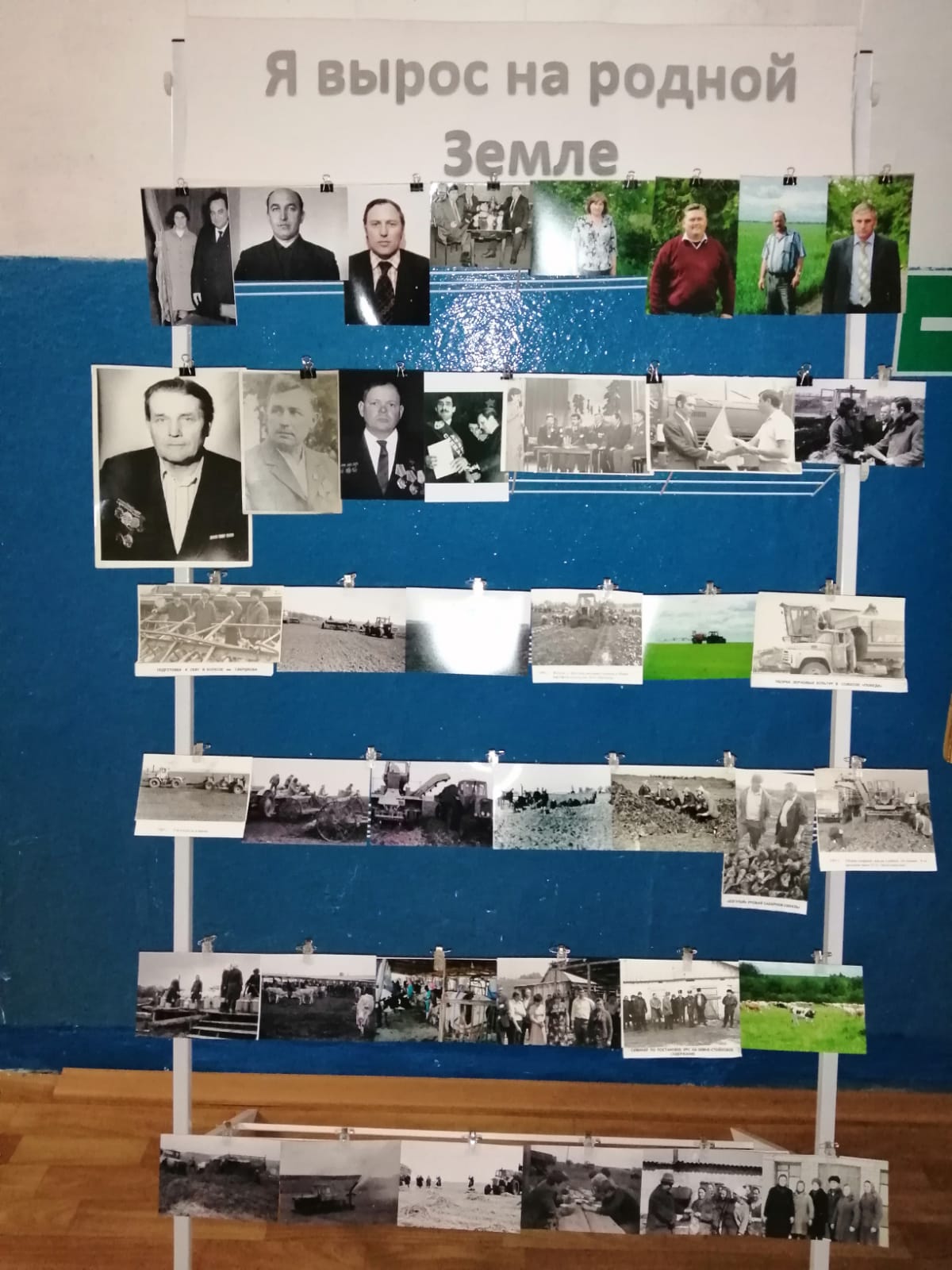 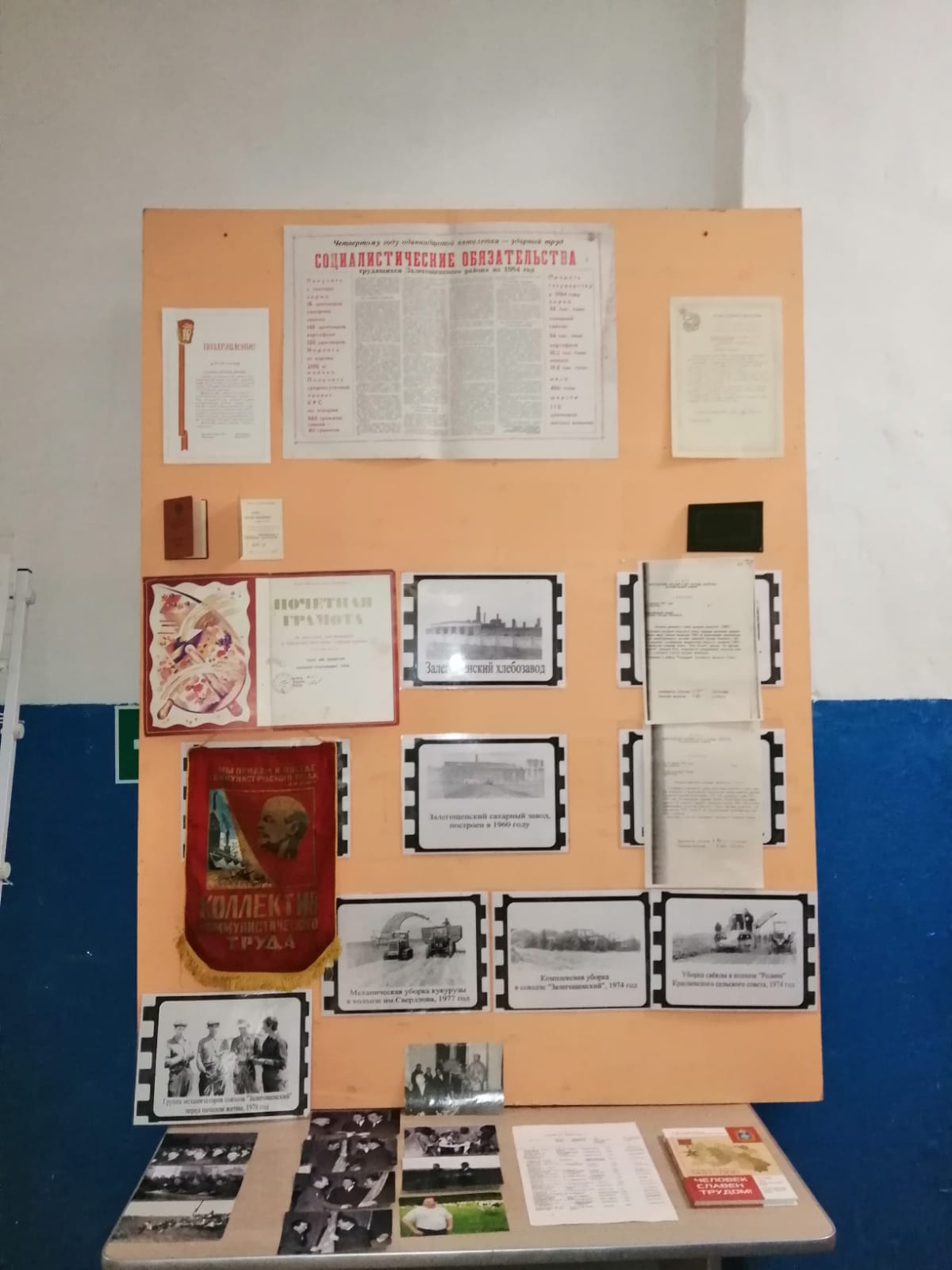 